Upper Reedley - GiraffeUpper Reedley - GiraffeUpper Reedley - Giraffe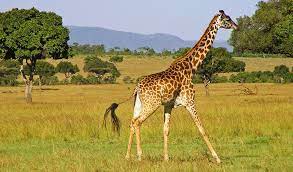 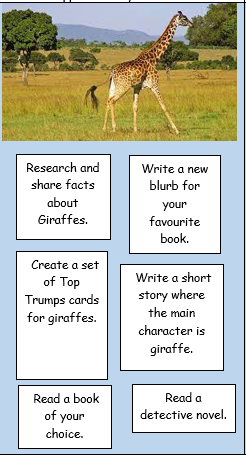 